О  проведении месячника поулучшению условий и охранытруда в городе Канаш.В соответствии с постановлением Кабинета Министров  ЧР от 15 апреля 2010г. №101  «О Республиканской целевой программе улучшения условий охраны труда и здоровья работающих в Чувашской Республике на 2010-2013 годы», в целях реализации требований законодательства об охране труда, профилактических мер, проведения 28 апреля Всемирного дня охраны труда, а также контроля за безопасностью ведения работ, обеспечением работников специальной одеждой, специальной обувью и средствами индивидуальной защиты по установленным нормам, организации санитарно-бытового и лечебно-профилактического обслуживания, п о с т а н о в л я ю:1. Провести на предприятиях, в учреждениях и организациях города Канаш с 1 апреля по 30 апреля . месячник по улучшению условий и охраны труда.2. Создать городскую комиссию по проведению и подведению итогов месячника по улучшению условий и охраны труда (приложение №1)3. Утвердить Положение о проведении месячника по улучшению условий и охраны труда по  г. Канаш (приложение №2).4. Руководителям предприятий, организаций, учреждений всех видов и форм собственности:- создать рабочие группы (комиссии) по проведению и подведению итогов месячника по улучшению условий и охраны труда;представить информацию по проведению месячника по улучшению и охраны труда  до 10 мая . (приложение №3)5. Отделу информатизации администрации г. Канаш (Глазову Н.С.) обеспечить опубликование данного постановления в средствах массовой информации.6. Контроль за выполнением настоящего постановления возложить на  заместителя главы администрации г. Канаш по социальным вопросам - начальник отдела образования и молодежной политики Л. П. Иванову.И.о главы администрации города Канаш                                                                                                           Л.П.ИвановаСогласовано:Начальник отдела юридического отдела администрации г. Канаш                                                                               И.М. Шантенковаисп: Маркелова Н.А.Чаваш Республикин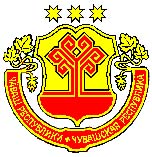 КАНАШ ХУЛААДМИНИСТРАЦИЙЕ,ЙЫШАНУ          03.04.2013  № 352Канаш хулиАДМИНИСТРАЦИЯГОРОДА КАНАШЧувашской РеспубликиПОСТАНОВЛЕНИЕ03.04.2013   № 352___________________г. Канаш